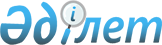 Об установлении квоты рабочих мест для лиц, состоящих на учете службы пробации уголовно-исполнительной инспекции, а также лиц, освобожденных из мест лишения свободы, и несовершеннолетних выпускников интернатных организаций
					
			Утративший силу
			
			
		
					Постановление акимата Абайского района Восточно-Казахстанской области от 23 января 2012 года N 148. Зарегистрировано Управлением юстиции Абайского района Департамента юстиции Восточно-Казахстанской области 7 февраля 2012 года за N 5-5-137. Утратило силу постановлением акимата Абайского района Восточно-Казахстанской области от 26 марта 2013 года № 386

      Сноска. Утратило силу постановлением акимата Абайского района Восточно-Казахстанской области от 26.03.2013 № 386.

      

      

      Сноска. Заголовок постановления в редакции постановления акимата Абайского района Восточно-Казахстанской области от 30.01.2013  N 351 (вводится в действие по истечении десяти календарных дней после дня его первого официального опубликования).

      

       

      В соответствии с подпунктом 13) пункта 1 статьи 31 Закона Республики Казахстан от 23 января 2001 года «О местном государственном управлении и самоуправлении в Республике Казахстан», подпунктами 5-5) и 5-6) статьи 7 Закона Республики Казахстан 23 января 2001 года «О занятости населения», в целях социальной защиты несовершеннолетних выпускников интернатных организаций и лиц, освобожденных из мест лишения свободы, испытывающих затруднения в поиске работы, для обеспечения их занятости, акимат Абайского района ПОСТАНОВЛЯЕТ:



      1. Установить квоту рабочих мест для лиц, состоящих на учете службы пробации уголовно-исполнительной инспекции, а также лиц, освобожденных из мест лишения свободы, и несовершеннолетних выпускников интернатных организаций в размере один процент от общей численности рабочих мест.

      Сноска. Пункт 1 в редакции постановления акимата Абайского района Восточно-Казахстанской области от 30.01.2013 № 351 (вводится в действие по истечении десяти календарных дней после дня его первого официального опубликования).



      2. Контроль за реализацией данного постановления возложить на заместителя акима Абайского района Е. Лдибаева.



      3. Настоящее постановление вводится в действие по истечении десяти календарных дней после дня его первого официального опубликования.

      

      

      Аким района                                    Т. Мусапирбеков
					© 2012. РГП на ПХВ «Институт законодательства и правовой информации Республики Казахстан» Министерства юстиции Республики Казахстан
				